EKİP Portal uygulamasına https://ekipportal.saglik.gov.tr/ adresinden giriş yapılır. “Uygulamalar” menüsünden “E-Eğitim” seçeneği tıklanır.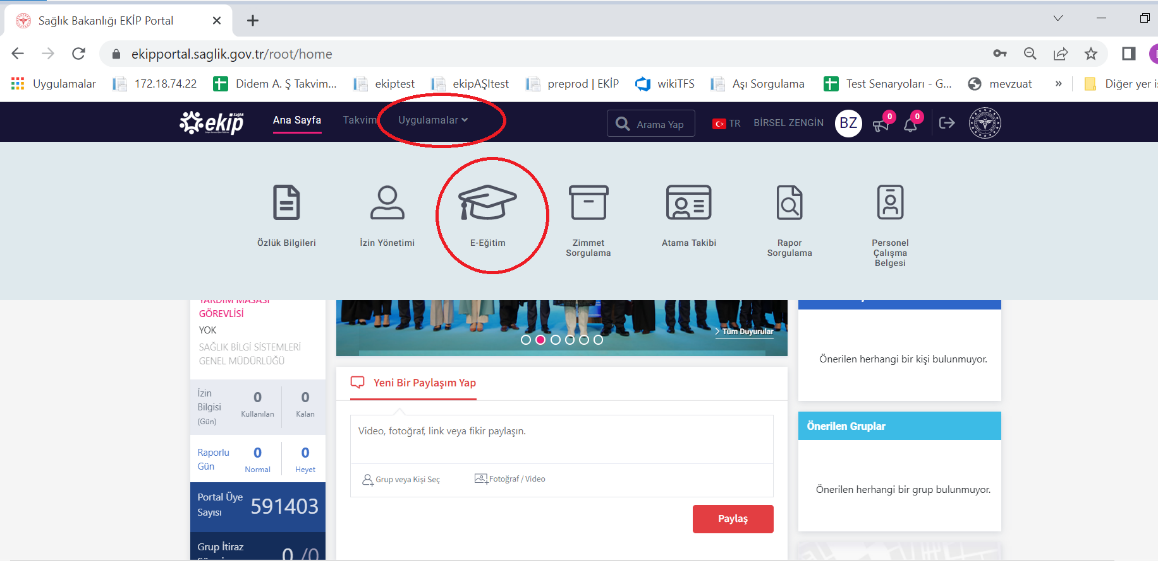 Açılan pencerede “Tüm Dersler” butonu tıklanır.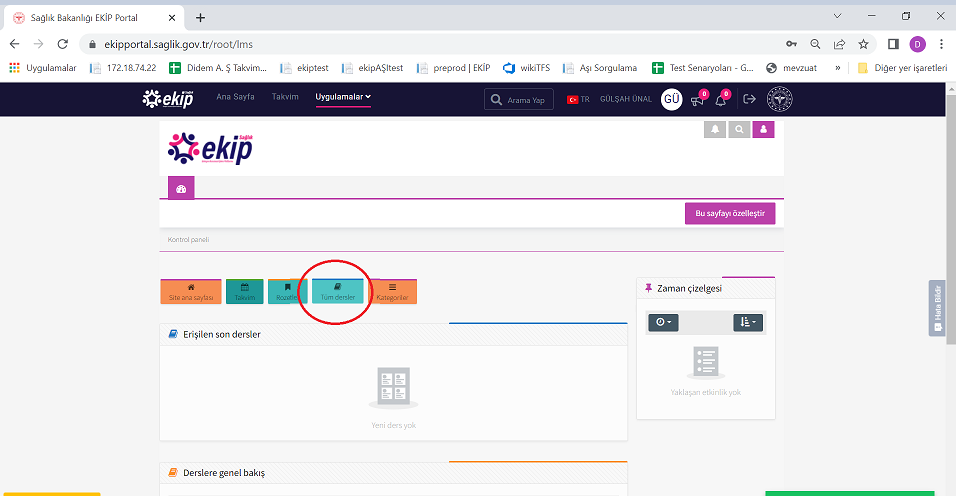 Açılan Sayfada Yeni EBYS Eğitim Videoları eğitiminin üzerindeki Görüntüle butonuna tıklanır .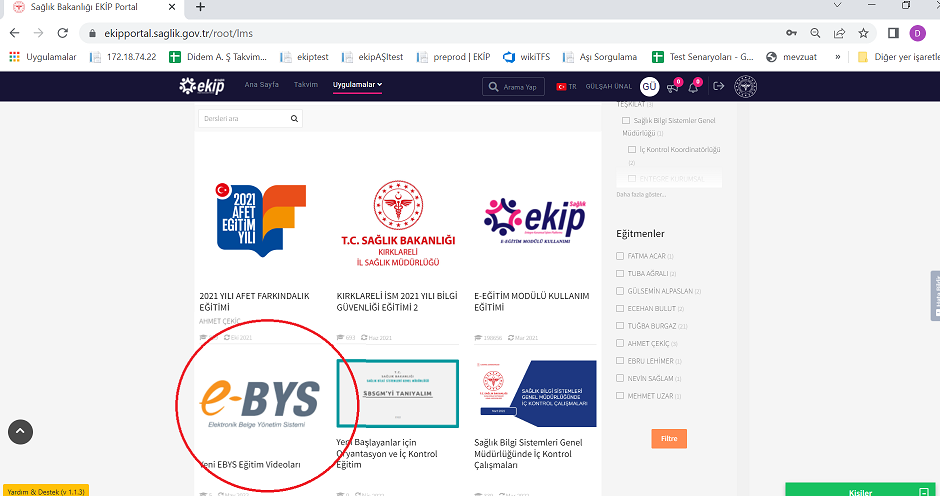 Açılan ekran aşağıya doğru kaydırılarak “Beni Kaydet” butonuna tıklanır ve eğitime giriş yapılmış olur.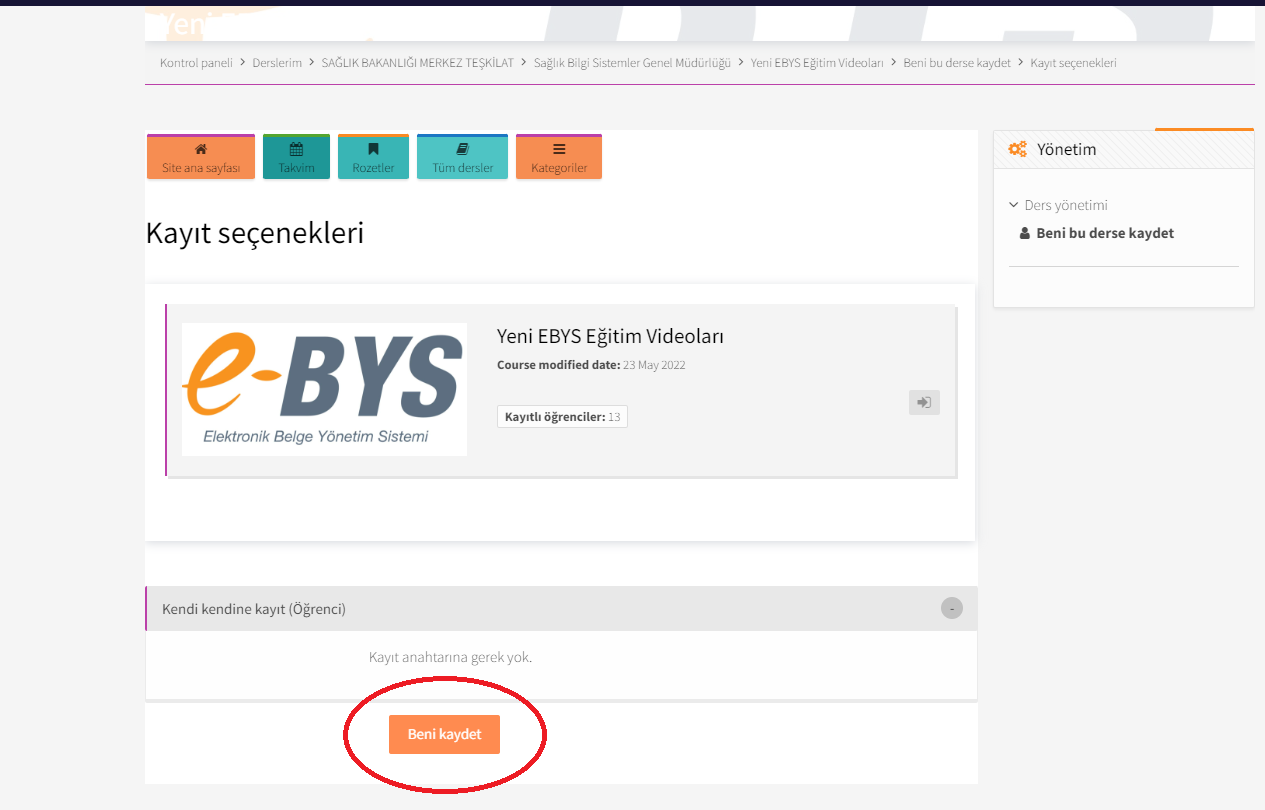 